    Easter Family Fun Afternoon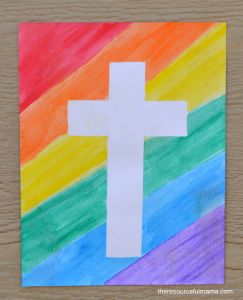 at St. Georges Central School	    Saturday 17th March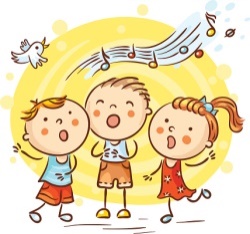 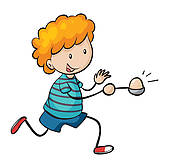        3.30 pm – 5.00 pm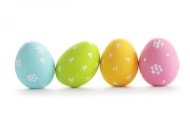 The Easter Story through songs, interactive story-telling, craft activities and games.Come and join in the family fun!    Refreshments will be served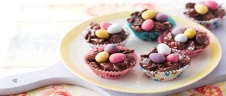 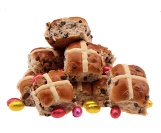 Please let us know if you plan to attendEmail: stgeorgesfamilyfun@gmail.comActivities are age appropriate for children up to the age of 8.  This is an activity for the whole family organised and run by St. Georges Church,Tyldesley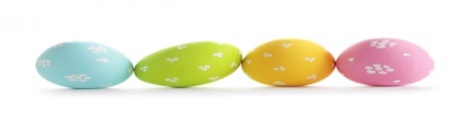 